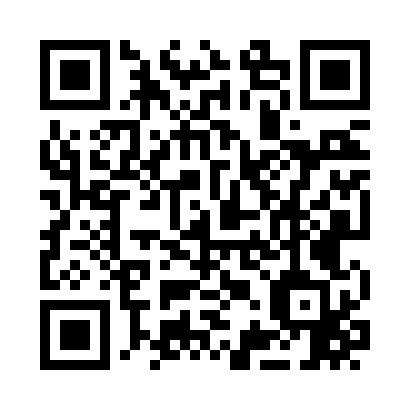 Prayer times for Kragnes, Minnesota, USAMon 1 Jul 2024 - Wed 31 Jul 2024High Latitude Method: Angle Based RulePrayer Calculation Method: Islamic Society of North AmericaAsar Calculation Method: ShafiPrayer times provided by https://www.salahtimes.comDateDayFajrSunriseDhuhrAsrMaghribIsha1Mon3:345:361:315:449:2511:282Tue3:345:371:315:449:2511:283Wed3:355:381:315:449:2511:284Thu3:355:381:325:449:2411:285Fri3:355:391:325:449:2411:286Sat3:365:401:325:449:2411:277Sun3:375:411:325:449:2311:268Mon3:395:421:325:449:2311:259Tue3:405:421:325:449:2211:2410Wed3:425:431:335:449:2111:2311Thu3:435:441:335:449:2111:2112Fri3:455:451:335:439:2011:2013Sat3:465:461:335:439:1911:1914Sun3:485:471:335:439:1911:1715Mon3:505:481:335:439:1811:1616Tue3:515:491:335:439:1711:1417Wed3:535:501:335:439:1611:1218Thu3:555:511:335:429:1511:1119Fri3:575:521:335:429:1411:0920Sat3:595:531:335:429:1311:0721Sun4:005:541:335:419:1211:0622Mon4:025:551:345:419:1111:0423Tue4:045:571:345:419:1011:0224Wed4:065:581:345:409:0911:0025Thu4:085:591:345:409:0810:5826Fri4:106:001:345:409:0710:5627Sat4:126:011:345:399:0510:5428Sun4:146:021:345:399:0410:5229Mon4:166:041:335:389:0310:5030Tue4:186:051:335:389:0110:4831Wed4:196:061:335:379:0010:46